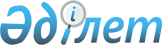 "2014 жылға арналған мектепке дейінгі тәрбие мен оқытуға мемлекеттік білім беру тапсырысын, жан басына шаққандағы қаржыландыру және ата-ананың ақы төлеу мөлшерін бекіту туралы" Петропавл қаласы әкімдігінің 2014 жылғы 21 сәуірдегі № 610 қаулысына өзгерістер енгізу туралы
					
			Күшін жойған
			
			
		
					Солтүстік Қазақстан облысы Петропавл қалалық әкімдігінің 2014 жылғы 7 қазандағы № 1864 қаулысы. Солтүстік Қазақстан облысының Әділет департаментінде 2014 жылғы 7 қарашада N 2980 болып тіркелді. Қолданылу мерзімінің өтуіне байланысты күші жойылды (Солтүстік Қазақстан облысы Петропавл қаласы әкімінің аппараты басшысының 2015 жылғы 4 наурыздағы N 16.1.3-16/427 хаты)      Ескерту. Қолданылу мерзімінің өтуіне байланысты күші жойылды (Солтүстік Қазақстан облысы Петропавл қаласы әкімінің аппараты басшысының 04.03.2015 N 16.1.3-16/427 хаты).

      "Нормативтік құқықтық актілер туралы" Қазақстан Республикасының 1998 жылғы 24 наурыздағы 21-бабына сәйкес Петропавл қаласының әкімдігі ҚАУЛЫ ЕТЕДІ: 

      1. "2014 жылға арналған мектепке дейінгі тәрбие мен оқытуға мемлекеттік білім беру тапсырысын, жан басына шаққандағы қаржыландыру және ата-ананың ақы төлеу мөлшерін бекіту туралы" Петропавл қаласы әкімдігінің 2014 жылғы 21 сәуірдегі № 610 қаулысына (Нормативтік құқықтық актілерді мемлекеттік тіркеу тізімінде 2014 жылғы 16 мамырдағы № 2779 тіркелген, "Қызылжар нұры" газетінің 2014 жылғы 30 мамырдағы № 22 (496), "Проспект СК" газетінің 2014 жылғы 30 мамырдағы № 21 (542) нөмірлерінде жарияланған) мынадай өзгерістер енгізілсін:

      1) аталған қаулының 1 қосымшасы жаңа редакцияда осы қаулының қосымшасына сәйкес мазмұндалсын; 

      2) аталған қаулының 2 қосымшасының атауы орыс тілінде мынадай редакцияда мазмұндалсын: "Государственный образовательный заказ на дошкольное воспитание и обучение, размер подушевого финансирования и родительской платы в дошкольных организациях города Петропавловска Северо-Казахстанской области". 

      2. Осы қаулының орындалуын бақылау осы саланы басқаратын қала әкімінің орынбасарына жүктелсін. 

      3. Осы қаулы оны бірінші ресми жариялаған күнінен бастап он күнтізбелік күн өткен соң қолданысқа енгізіледі.



 Солтүстік Қазақстан облысы Петропавл қаласының мектепке дейінгі ұйымдарындағы 2014 жылға арналған мектепке дейінгі тәрбие және оқытуға республикалық бюджеттен мемлекеттік білім беру тапсырыс, бір адамға қаржыландырудың және ата-аналар төлемінің мөлшері
					© 2012. Қазақстан Республикасы Әділет министрлігінің «Қазақстан Республикасының Заңнама және құқықтық ақпарат институты» ШЖҚ РМК
				
      Қала әкімінің м.а.

Қ. Ғалеев
Петропавл қаласы әкімдігінің 2014 жылғы 7 қазандағы № 1864 қаулысына Петропавл қаласы әкімдігінің 2014 жылғы 21 сәуірдегі № 610 қаулысына № 1 қосымша №

Петропавл қ. 

мектепке дейінгі тәрбие және білім беру мекемелерінде тәрбиеленушілердің саны 

мектепке дейінгі тәрбие және білім беру мекемелерінде тәрбиеленушілердің саны 

мектепке дейінгі тәрбие және білім беру мекемелерінде тәрбиеленушілердің саны 

мектепке дейінгі мекемелерде бір адамға қаржыландыру көлемі айына (теңге)

мектепке дейінгі мекемелерде бір адамға қаржыландыру көлемі айына (теңге)

мектепке дейінгі мекемелерде бір адамға қаржыландыру көлемі айына (теңге)

мектепке дейінгі білім мекемелерінде ата-аналар төлемінің көлемі айына (теңге)

мектепке дейінгі білім мекемелерінде ата-аналар төлемінің көлемі айына (теңге)

№

Петропавл қ. 

балабақша 

толық күн болатын мектеп жанындағы шағын орталық

толық емес күн болатын мектеп жанындағы шағын орталық

балабақша 

толық күн болатын мектеп жанындағы шағын орталық

толық емес күн болатын мектеп жанындағы шағын орталық

балабақша 

толық күн болатын мектеп жанындағы шағын орталық

1

"Солтүстік Қазақстан облысы Петропавл қаласы әкімдігі "Перопавл қаласының білім бөлімі" мемлекеттік мекемесінің "Петушок" бөбекжай-бақшасы" мемлекеттік коммуналдық қазынылық кәсіпорны"

116

13287

8097

2

"Солтүстік Қазақстан облысы Петропавл қаласы әкімдігі "Перопавл қаласының білім бөлімі" мемлекеттік мекемесінің "Батыр" бөбекжай-бақшасы" мемлекеттік коммуналдық қазынылық кәсіпорны"

302

16556

8434

3

"Солтүстік Қазақстан облысы Петропавл қаласы әкімдігі "Перопавл қаласының білім бөлімі" мемлекеттік мекемесінің "Арай" бөбекжай-бақшасы" мемлекеттік коммуналдық қазынылық кәсіпорны"

84

20659

9526

4

"Солтүстік Қазақстан облысы Петропавл қаласы әкімдігі "Перопавл қаласының білім бөлімі" мемлекеттік мекемесінің "Алтын бесік" балабақшасы" мемлекеттік коммуналдық қазынылық кәсіпорны"

320

14908

9918

5

"Солтүстік Қазақстан облысы Петропавл қаласы әкімдігі "Перопавл қаласының білім бөлімі" мемлекеттік мекемесінің "Арман" бөбекжай-бақшасы" мемлекеттік коммуналдық қазынылық кәсіпорны"

23

11098

9896

6

"Солтүстік Қазақстан облысы Петропавл қаласы әкімдігі "Перопавл қаласының білім бөлімі" мемлекеттік мекемесінің "Айгөлек" бөбекжай-бақшасы" мемлекеттік коммуналдық қазыналық кәсіпорны"

17

12309

9698

7

"Солтүстік Қазақстан облысы Петропавл қаласы әкімдігі "Перопавл қаласының білім бөлімі" мемлекеттік мекемесінің "Гулливер" бөбекжай-бақшасы" мемлекеттік коммуналдық қазыналық кәсіпорны"

18

12375

9342

8

"Солтүстік Қазақстан облысы Петропавл қаласы әкімдігі "Перопавл қаласының білім бөлімі" мемлекеттік мекемесінің "Алпамыс" балабақшасы" мемлекеттік коммуналдық қазыналық кәсіпорны"

64

24366

10134

9

"Солтүстік Қазақстан облысы Петропавл қаласы әкімдігі "Перопавл қаласының білім бөлімі" мемлекеттік мекемесінің "Балауса" балабақшасы" мемлекеттік коммуналдық қазыналық кәсіпорны"

80

21405

7000

10

"Солтүстік Қазақстан облысы Петропавл қаласы әкімдігі "Перопавл қаласының білім бөлімі" мемлекеттік мекемесінің "Балдырған" бөбекжай-бақшасы" мемлекеттік коммуналдық қазыналық кәсіпорны"

75

17320

8614

11

"Солтүстік Қазақстан облысы Петропавл қаласы әкімдігі "Перопавл қаласының білім бөлімі" мемлекеттік мекемесінің "Ақ көгершін" бөбекжай-бақшасы" мемлекеттік коммуналдық қазыналық кәсіпорны"

50

11353

9830

12

"Солтүстік Қазақстан облысы Петропавл қаласы әкімдігі "Перопавл қаласының білім бөлімі" мемлекеттік мекемесінің "№ 2 орта мектеп" коммуналдық мемлекеттік мекемесі"

25

11550

7600

13

"Солтүстік Қазақстан облысы Петропавл қаласы әкімдігі "Перопавл қаласының білім бөлімі" мемлекеттік мекемесінің "№ 4 орта мектеп" коммуналдық мемлекеттік мекемесі"

50

9155

7600

14

"Солтүстік Қазақстан облысы Петропавл қаласы әкімдігі "Перопавл қаласының білім бөлімі" мемлекеттік мекемесінің "№ 5 орта мектеп" коммуналдық мемлекеттік мекемесі"

50

9493

8550

15

"Солтүстік Қазақстан облысы Петропавл қаласы әкімдігі "Перопавл қаласының білім бөлімі" мемлекеттік мекемесінің "№ 7 орта мектеп" коммуналдық мемлекеттік мекемесі"

50

8923

8550

16

"Солтүстік Қазақстан облысы Петропавл қаласы әкімдігі "Перопавл қаласының білім бөлімі" мемлекеттік мекемесінің "№ 8 жалпы білім беретін эстетикалық тәрбие орта мектеп-кешені" коммуналдық мемлекеттік мекемесі"

150

9483

8360

17

"Солтүстік Қазақстан облысы Петропавл қаласы әкімдігі "Перопавл қаласының білім бөлімі" мемлекеттік мекемесінің "№ 9 орта мектеп" коммуналдық мемлекеттік мекемесі"

50

10167

8550

18

"Солтүстік Қазақстан облысы Петропавл қаласы әкімдігі "Перопавл қаласының білім бөлімі" мемлекеттік мекемесінің "Н.К.Крупская атындағы №10 орта мектеп" коммуналдық мемлекеттік мекемесі"

100

9961

8550

19

"Солтүстік Қазақстан облысы Петропавл қаласы әкімдігі "Перопавл қаласының білім бөлімі" мемлекеттік мекемесінің "№ 12 орта мектеп" коммуналдық мемлекеттік мекемесі"

25

8140

8550

20

"Солтүстік Қазақстан облысы Петропавл қаласы әкімдігі "Перопавл қаласының білім бөлімі" мемлекеттік мекемесінің "№ 13 орта мектеп" коммуналдық мемлекеттік мекемесі"

14

5411

-

21

"Солтүстік Қазақстан облысы Петропавл қаласы әкімдігі "Перопавл қаласының білім бөлімі" мемлекеттік мекемесінің "№ 20 орта мектеп" коммуналдық мемлекеттік мекемесі"

25

3863

-

22

"Солтүстік Қазақстан облысы Петропавл қаласы әкімдігі "Перопавл қаласының білім бөлімі" мемлекеттік мекемесінің "Тәрбие және дамыту мәселелері жөніндегі № 23 орта мектеп" коммуналдық мемлекеттік мекемесі"

25

7160

-

23

"Солтүстік Қазақстан облысы Петропавл қаласы әкімдігі "Перопавл қаласының білім бөлімі" мемлекеттік мекемесінің "№ 26 мектеп- балабақша" коммуналдық мемлекеттік мекемесі"

125

13624

7600

24

"Солтүстік Қазақстан облысы Петропавл қаласы әкімдігі "Перопавл қаласының білім бөлімі" мемлекеттік мекемесінің "№ 32 орта мектеп" коммуналдық мемлекеттік мекемесі"

49

10677

8550

25

"Солтүстік Қазақстан облысы Петропавл қаласы әкімдігі "Перопавл қаласының білім бөлімі" мемлекеттік мекемесінің "№ 42 орта мектеп" коммуналдық мемлекеттік мекемесі"

25

4363

-

26

"Солтүстік Қазақстан облысы Петропавл қаласы әкімдігі "Перопавл қаласының білім бөлімі" мемлекеттік мекемесінің "№ 44 орта мектеп" коммуналдық мемлекеттік мекемесі"

25

9040

7315

27

"Солтүстік Қазақстан облысы Петропавл қаласы әкімдігі "Перопавл қаласының білім бөлімі" мемлекеттік мекемесінің "№ 1 жалпы білім беретін орта мектеп-интернат" коммуналдық мемлекеттік мекемесі" 

25

8413

6688

28

"Солтүстік Қазақстан облысы Петропавл қаласы әкімдігі "Перопавл қаласының білім бөлімі" мемлекеттік мекемесінің "Қазақ мектеп-гимназиясы" коммуналдық мемлекеттік мекемесі"

25

7847

8550

29

 "ВасилҰк" бөбекжай-бақшасы" жеке білім беру мекемесі 

75

13747

25000

30

 "Чайка" балабақшасы" жекеменшік білім беру мекемесі 

50

18002

-

31

"Искорка" мектепке дейінгі оқу-тәрбие орталығы" жауапкершілігі шектеулі серіктестігі 

50

17455

25000

32

"Ашық Аспан" бөбекжай-бақшасы" жеке білім беру мекемесі 

120

17876

25000

33

"АБВГДЕЙКА" жауапкершілігі шектеулі серіктестігі 

120

15864

25000

34

"ТайРам" жауапкершілігі шектеулі серіктестігі 

80

13081

25000

35

"Добрая сказка" жауапкершілігі шектеулі серіктестігі 

48

16278

25000

36

"Солнечный домик" шағын орталық" жеке мектепке дейінгі білім беру мекемесі

48

17786

25000

37

"Баларман" жауапкершілігі шектеулі серіктестігі 

73

16279

25000

38

"Ашық Аспан-2" жауапкершілігі шектеулі серіктестігі 

62

22514

25000

